LAMPIRAN D. Format Laporan 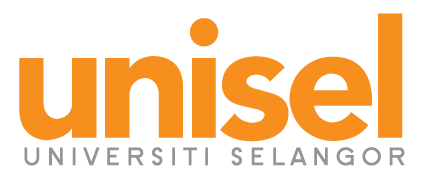 MESYUARAT JAWATANKUASA RAYUAN AKADEMIK(Font – Tahoma, saiz 20)KALI KE-## (BIL. ##/####) (Font – Tahoma, saiz 14)Tarikh Mesyuarat:  ## / ## / ####Nama fakulti TAJUK LAPORAN*(FONT –Tahoma saiz 14)(* Sediakan kertas berasingan bagi tajuk/kes yang berbeza)TUJUAN (Huruf Besar & Font – Tahoma saiz 11)	(Sama ada untuk kelulusan/pengesahan/makluman)LAPORAN (Huruf Besar & Font – Tahoma saiz 11)	Laporan pelaksanaan tindakan Mesyuarat Jawatankuasa Rayuan  Akademik Kali Ke-52 (Bil.01/2021) yang diluluskan. Ringkasan permohonan adalah seperti berikut: TINDAKAN (Huruf Besar & Font – Tahoma saiz 11)Disediakan oleh :						Disemak dan disahkan oleh :Tandatangan 						TandatanganNama								NamaJawatan							JawatanTarikh								TarikhBil.Bilangan Pelajar yang diluluskan pada Mesyuarat Rayuan lepas (A)Bilangan Pelajar yang mendaftar (B)Peratusan (%)1Bagi Pelajar GagalB/A x100 = 2Bagi Pelajar DiberhentikanB/A x100 =